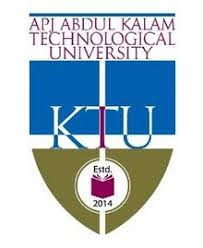 Scheme of Valuation/Answer Key(Scheme of evaluation (marks in brackets) and answers of problems/key)Scheme of Valuation/Answer Key(Scheme of evaluation (marks in brackets) and answers of problems/key)Scheme of Valuation/Answer Key(Scheme of evaluation (marks in brackets) and answers of problems/key)Scheme of Valuation/Answer Key(Scheme of evaluation (marks in brackets) and answers of problems/key)Scheme of Valuation/Answer Key(Scheme of evaluation (marks in brackets) and answers of problems/key)Scheme of Valuation/Answer Key(Scheme of evaluation (marks in brackets) and answers of problems/key)APJ ABDUL KALAM TECHNOLOGICAL UNIVERSITYFOURTH SEMESTER B.TECH DEGREE EXAMINATION, APRIL 2019APJ ABDUL KALAM TECHNOLOGICAL UNIVERSITYFOURTH SEMESTER B.TECH DEGREE EXAMINATION, APRIL 2019APJ ABDUL KALAM TECHNOLOGICAL UNIVERSITYFOURTH SEMESTER B.TECH DEGREE EXAMINATION, APRIL 2019APJ ABDUL KALAM TECHNOLOGICAL UNIVERSITYFOURTH SEMESTER B.TECH DEGREE EXAMINATION, APRIL 2019APJ ABDUL KALAM TECHNOLOGICAL UNIVERSITYFOURTH SEMESTER B.TECH DEGREE EXAMINATION, APRIL 2019APJ ABDUL KALAM TECHNOLOGICAL UNIVERSITYFOURTH SEMESTER B.TECH DEGREE EXAMINATION, APRIL 2019Course Code: AE204Course Code: AE204Course Code: AE204Course Code: AE204Course Code: AE204Course Code: AE204Course Name: SENSORS AND TRANSDUCERS (AE)Course Name: SENSORS AND TRANSDUCERS (AE)Course Name: SENSORS AND TRANSDUCERS (AE)Course Name: SENSORS AND TRANSDUCERS (AE)Course Name: SENSORS AND TRANSDUCERS (AE)Course Name: SENSORS AND TRANSDUCERS (AE)Max. Marks: 100Max. Marks: 100Max. Marks: 100Duration: 3 HoursDuration: 3 HoursPART A PART A PART A PART A PART A PART A Answer any two full questions.  Each question carries 15 marksAnswer any two full questions.  Each question carries 15 marksAnswer any two full questions.  Each question carries 15 marksAnswer any two full questions.  Each question carries 15 marksAnswer any two full questions.  Each question carries 15 marksAnswer any two full questions.  Each question carries 15 marksTotal Mark1a)Use of secondary transducer (3) ,figure (2)Use of secondary transducer (3) ,figure (2)Use of secondary transducer (3) ,figure (2)5b)Diagram (3), Explanation (4)Diagram (3), Explanation (4)Diagram (3), Explanation (4)7c)Active transducer (1.5) passive transducer (1.5)Active transducer (1.5) passive transducer (1.5)Active transducer (1.5) passive transducer (1.5)32a)Strain gauge definition (2) gauge factor derivation (5)Strain gauge definition (2) gauge factor derivation (5)Strain gauge definition (2) gauge factor derivation (5)7b)Sensor (2) transducer (2)Sensor (2) transducer (2)Sensor (2) transducer (2)4c)Diagram (2) Explanation (2)Diagram (2) Explanation (2)Diagram (2) Explanation (2)43a)Definition (2) Explanation (4)Definition (2) Explanation (4)Definition (2) Explanation (4)6b)Resolution (2) linearity (2)Resolution (2) linearity (2)Resolution (2) linearity (2)4c)Any five classifications (4x1=4)Any five classifications (4x1=4)Any five classifications (4x1=4)5PART BPART BPART BPART BPART BPART BAnswer any two full questions.  Each question carries 15 marksAnswer any two full questions.  Each question carries 15 marksAnswer any two full questions.  Each question carries 15 marksAnswer any two full questions.  Each question carries 15 marksAnswer any two full questions.  Each question carries 15 marksAnswer any two full questions.  Each question carries 15 marks4a)u-tube manometer- figure (2) explanation (2)well type manometer - figure (2) explanation (2)u-tube manometer- figure (2) explanation (2)well type manometer - figure (2) explanation (2)u-tube manometer- figure (2) explanation (2)well type manometer - figure (2) explanation (2)8b)Diagram (3) explanation (4)Diagram (3) explanation (4)Diagram (3) explanation (4)75a)Diagram (2) Explanation (2)Diagram (2) Explanation (2)Diagram (2) Explanation (2)4b)Figure (3) explanation (4)Figure (3) explanation (4)Figure (3) explanation (4)7c)Diagram (2) Explanation (2)Diagram (2) Explanation (2)Diagram (2) Explanation (2)46a)Diagram (3) explanation (4)Diagram (3) explanation (4)Diagram (3) explanation (4)7b)Explanation (4+4)Explanation (4+4)Explanation (4+4)8PART C PART C PART C PART C PART C PART C Answer any two full questions.  Each question carries 20 marksAnswer any two full questions.  Each question carries 20 marksAnswer any two full questions.  Each question carries 20 marksAnswer any two full questions.  Each question carries 20 marksAnswer any two full questions.  Each question carries 20 marksAnswer any two full questions.  Each question carries 20 marks7a)Definition (2) figure (2) explanation (4)Definition (2) figure (2) explanation (4)Definition (2) figure (2) explanation (4)8b)Diagram (3) explanation (4)Diagram (3) explanation (4)Diagram (3) explanation (4)7c)Working (3) Diagram(2)Working (3) Diagram(2)Working (3) Diagram(2)8a)Explanation (6),Diagram (2)Explanation (6),Diagram (2)Explanation (6),Diagram (2)8b)Hall effect definition (4) Application(4)Hall effect definition (4) Application(4)Hall effect definition (4) Application(4)8c)Bernoulli’s theorem (4) Bernoulli’s theorem (4) Bernoulli’s theorem (4) 49a)Principle (2) explanation (3) application(3)Principle (2) explanation (3) application(3)Principle (2) explanation (3) application(3)8b)i) rotameter- figure (2) explanation (4)  ii) hot-wire anemometer- figure (2) explanation (4)i) rotameter- figure (2) explanation (4)  ii) hot-wire anemometer- figure (2) explanation (4)i) rotameter- figure (2) explanation (4)  ii) hot-wire anemometer- figure (2) explanation (4)12